Publicado en Madrid el 16/11/2020 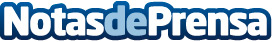 Aumenta la demanda de equipos de calefacción, por Material Eléctrico y Climatización Con la llegada del frío, llega a muchos hogares la preocupación por mantener una temperatura agradable dentro de casa, aumentándose notablemente la demanda de equipos de calefacción. Un asesoramiento adecuado por parte de un equipo experto en climatización es fundamental para escoger el equipo más apropiadoDatos de contacto:Material Eléctrico y Climatizaciónhttps://materialelectricoyclimatizacion.com/607 336 395Nota de prensa publicada en: https://www.notasdeprensa.es/aumenta-la-demanda-de-equipos-de-calefaccion Categorias: Nacional E-Commerce Consumo Construcción y Materiales http://www.notasdeprensa.es